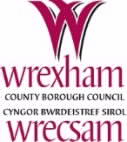 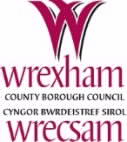 Beth ddylech ei wneud os:Camau sydd angen eu cymrydMynd yn ôl i’r ysgol ...…Oes gan fy mhlentyn symptomau COVID-19 (coronafeirws)Ni ddylai’r plentyn fynd i’r ysgolDylai’r plentyn gael prawfYr aelwyd gyfan yn hunan-ynysu wrth ddisgwyl am ganlyniad y prawfGadael i’r ysgol wybod ar unwaith am ganlyniadau’r prawf…Pan mae prawf y plentyn yn dod yn ôl yn negyddol a dim symptomau am 48 awr…yw fy mhlentyn yn profi’n bositif am COVID-19 (coronafeirws) Ni ddylai’r plentyn fynd i’r ysgolPlentyn yn hunan-ynysu am o leiaf 10 diwrnod o pan ddechreuodd y symptomau* (neu o ddiwrnod y prawf os dim symptomau)Gadael i’r ysgol wybod ar unwaith am ganlyniadau’r prawfYr holl aelwyd i hunan-ynysu am 14 diwrnod o ddiwrnod pan ddechreuodd y symptomau* (neu o ddiwrnod y prawf os dim symptomau) – hyd yn oed os oedd rhywun yn profi’n negyddol yn ystod yr 14 diwrnod hynny…pan fydd y plentyn yn teimlo’n well, ac wedi bod heb wres am o leiaf 48 awr Gellir dychwelyd i’r ysgol ar ôl 10 diwrnod hyd yn oed os oes ganddyn nhw beswch neu wedi colli’r synnwyr i flasu / arogli. Gall y symptomau hyn barhau am nifer o wythnosau ar ôl i’r haint fynd.…oes rhywun yn fy nghartref gyda symptomau COVID-19 (coronafeirws)Ni ddylai’r plentyn fynd i’r ysgolDylai’r aelod o’r aelwyd gyda symptomau gael prawf Yr aelwyd gyfan yn hunan-ynysu wrth ddisgwyl am ganlyniad y prawfGadael i’r ysgol wybod ar unwaith am ganlyniadau’r prawf…pan fydd prawf yr aelod o’r aelwyd yn negyddol, a’r plentyn heb symptomau* COVID-19…oes rhywun yn fy nghartref wedi profi’n positif am COVID-19 (coronafeirws)Ni ddylai’r plentyn fynd i’r ysgolYr holl aelwyd i hunan-ynysu am 14 diwrnod o ddiwrnod pan ddechreuodd y symptomau* (neu o ddiwrnod y prawf os dim symptomau) – hyd yn oed os oedd rhywun yn profi’n negyddol yn ystod yr 14 diwrnod hynny…pan fydd y plentyn wedi hunan-ynysu am 14 diwrnod, hyd yn oed os ydyn nhw’n profi’n negyddol yn ystod yr 14 diwrnod… Mae Prawf GIG Cymru, Tîm Profi Olrhain Diogelu wedi adnabod bod fy mhlentyn wedi bod mewn ‘cysylltiad agos’ â rhywun sydd wedi profi’n bositif am COVID-19 (coronafeirws)Ni ddylai’r plentyn fynd i’r ysgolPlentyn yn hunan-ynysu am 14 diwrnod, hyd yn oed os yw’r prawf yn negyddol yn ystod yr 14 diwrnod hynny.  Byddwch yn derbyn llythyr ar ran eich plentyn yn cynghori eu bod wedi cael eu cofrestru gydag Olrhain GIG Cymru, Tîm Profi Olrhain Diogelu.  Ni fydd y Tîm Profi Olrhain Diogelu yn cysylltu â chi. Felly mae’n rhaid i chi ddilyn yr arweiniad yn y llythyr. Os bydd eich plentyn yn datblygu symptomau cysylltwch â TTPServiceTeamA@wrexham.gov.uk a darparu enw eich plentyn, cyfeiriad, dyddiad geni, ysgol a lleoliad. Ni fydd angen i weddill yr aelwyd hunan-ynysu oni bai eu bod hwythau hefyd wedi bod mewn ‘cysylltiad agos’… pan fydd y plentyn wedi hunan-ynysu am 14 diwrnod, hyd yn oed os ydyn nhw’n profi’n negyddol yn ystod yr 14 diwrnod… Rydym ni /fy mhlentyn wedi teithio ac yn gorfod hunan-ynysu fel rhan o’r cyfnod cwarantin  (Peidiwch â chymryd gwyliau anawdurdodedig yn ystod y tymor)Yn dychwelyd o leoliad sy’n gofyn eich bod yn gwneud cyfnod cwarantin : Ni ddylai’r plentyn fynd i’r ysgolPlentyn yn hunan-ynysu am 14 diwrnod, hyd yn oed os yw’r prawf yn negyddol yn ystod yr 14 diwrnod hynny.… pan fydd y plentyn wedi hunan-ynysu am 14 diwrnod, hyd yn oed os ydyn nhw’n profi’n negyddol yn ystod yr 14 diwrnod… Dwi ddim yn siŵr pwy ddylai gael prawf am COVID-19 (coronafeirws)Dim ond pobl gyda symptomau* sydd angen cael prawf Ni chynghorir pobl heb symptomau i gael prawf, oni bai eu bod nhw wedi dod i ‘gysylltiad agos’ â rhywun sydd wedi profi’n positif … Pan fydd yr amodau uchod, sydd yn cyd-fynd â’ch sefyllfa, wedi cael eu cwrdd.